РЕПУБЛИКА СРБИЈАНАРОДНА СКУПШТИНА 
Одељење за односе с јавношћуДатум: 22. октобар 2015. годинеНАЈАВА  ДОГАЂАЈАза понедељак, 26. октобар 2015. годинеПоштоване колеге,Обавештавамо вас да ће се у понедељак, 26. октобра одржати Јавно слушање на тему „Старење – године живота: од привилегије до дискриминације", у организацији Одбора за људска и мањинска права и равноправност полова Народне скупштине, у сарадњи са Повереником за заштиту равноправности и USAID Пројектом за реформу правосуђа и одговорну власт.Јавно слушање ће бити одржано у  Дому Народне скупштине, Трг Николе Пашића 13,  мала сала,  са почетком у 11 часова.	У прилогу вам достављамо агенду.Акредитације можете слати на факс: 011/3226-501 или e-mail: infosluzba@parlament.rs.  Хвала на сарадњи!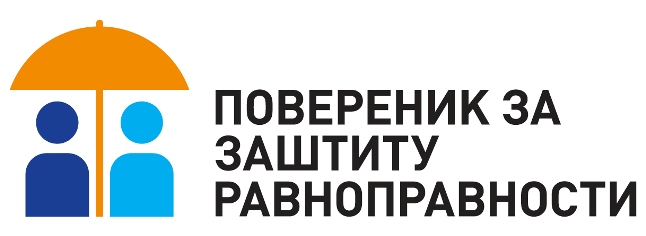 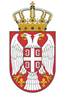           РЕПУБЛИКА СРБИЈА       НАРОДНА СКУПШТИНАОдбор за људска и мањинска права и 
           равноправност полова     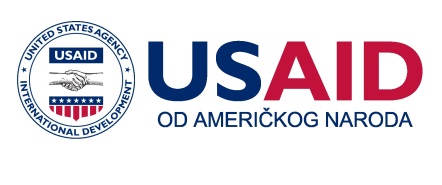 Јавно слушање на тему: „Старење – године живота: од привилегије до дискриминације" Понедељак, 26. октобар 2015. године, Народна скупштина, Мала сала, Трг Николе Пашића 13Јавно слушање се реализује у сарадњи са Повереником за заштиту равноправности и уз подршку USAID Пројекта за реформу правосуђа и одговорну власт11:00 - 11:50		Отварање /уводна излагања:Мехо Омеровић, председник Одбора за људска и мањинска права и равноправност полова Народне скупштине Републике СрбијеБранкица Јанковић, повереница за заштиту равноправности Републике Србије – Старосно доба као основ за вишеструку дискриминацијуНаташа Тодоровић, Црвени крст Србије – Место Србије у Глобалном индексу старења за 2015. годинуСрећко Михаиловић, социолог – Старење и радНадежда Сатарић, организација Amity – Улога цивилног сектора у креирању политика заштите старијих особа11:50 - 12:00		Одломак из Бонтона старења – Панел младих Истеривачи дискриминацијe 12:00 – 13:00             Дискусија13:00 - 13:05		Завршна реч председника Одбора 